【今日主題】肢體合一與交通講員︰曾嘉逸弟兄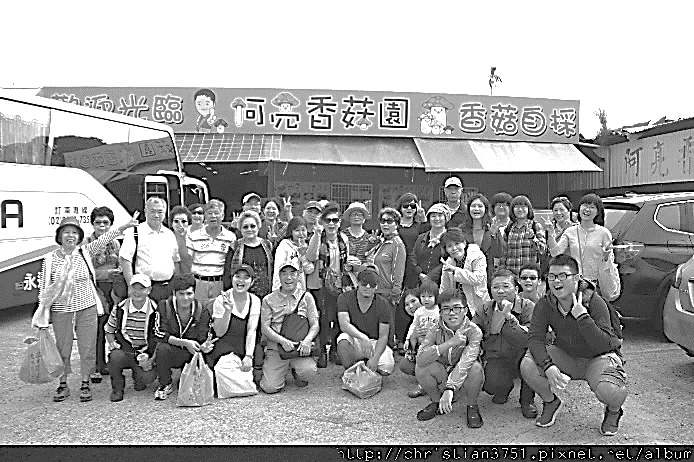 經文：以弗所書4：1-16     約翰壹書1：1-4合一的重要約翰福音十七章  主耶穌的禱告20、21節：「我不但為這些人祈求，也為那些因他們的話信我的人祈求，使他們都合而為一。｣二. 合一的基礎是基督的生命1. 為主被囚：被約束在基督裏、在  神的旨意裏、在基督的身體裏2. 蒙召：脫去舊人，穿上新人3. 與蒙召的恩相稱：照著神造的，有真理的仁義和聖潔三. 竭力保守聖靈裏的合一1. 凡事謙虛、溫柔、忍耐2. 用愛心互相寬容3. 用和平彼此聯絡*10/28秋季郊遊團體照四. 七個「一｣的屬靈基礎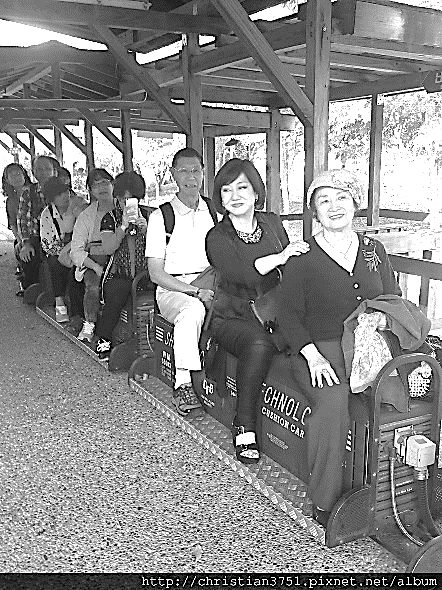 1. 身體只有一個2. 聖靈只有一個3. 同有一個指望4. 一主5. 一信6. 一洗7. 一神五. 恩賜為要建立基督身體1. 恩賜各有不同：發揮各人的恩賜，使生命更豐盛；彼此配搭，使身體的功能更完全。2. 成全聖徒：聖徒得著更完全的照顧，生命得以長大成熟；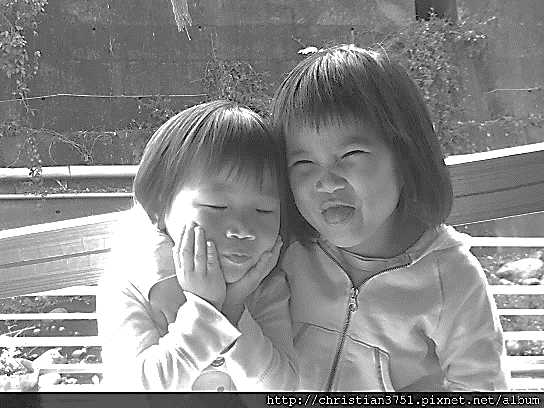 各盡其職：每個聖徒參與在教會各樣的事奉中盡功用。3. 建立基督的身體：每個肢體的成長，整合成為基督身體(教會)的成長。六. 靠祂聯絡得合適(同工關係)1. 在基督裏：這是生命的根基，也是肢體連結、同工關係合一的根基。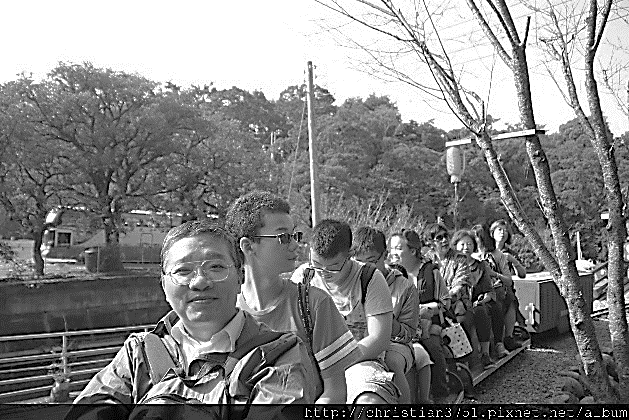    *秋季郊遊˙遊園車上好開心2. 生命相交：一個封閉的生命得不著神的恩膏，無法經歷神長闊高深的愛。我們要得著豐盛的生命必須向神敞開，且與弟兄姊妹有生命的交會。3. 喜樂滿足：喜樂滿足的人生不是得著這個世界，而是我們一起在基督裏享受流奶與蜜的應許。*我們是相親相愛的好姊妹七. 直等到在真道上同歸於一屬靈的追求和生命的事奉上不要落單、獨行，大家要同心同行，一起前進。1. 我們都處在被神成全的過程中，祂的旨意必定能成就。2. 持續的堅守神的真道，一生走在同歸於一的成聖道路上。3. 手要不酸，身不累。因為也許明朝未到，旅程就已到終點。《2017年終感恩見證聚會》何等恩典.你竟然在乎我何等恩典.你寶血為我流何等恩典.你以尊貴榮耀為我冠冕我的嘴必充滿讚美【年終感恩見證聚會】將於12/17(日)上午9:45舉行，敬請以感恩讚美的心參加。這一年中的大小恩典，願神在我們當中得到最高的榮耀。歡迎見證報名，請向教會辦公室登記！每位見證以5~7分鐘為原則！本週各項聚會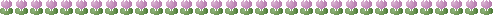 今日	09:30	兒童主日學		09:45	主日講道	曾嘉逸弟兄		09:45	中學生團契		11: 00	慕道班		11:00	《擘餅記念主聚會》		14:10	成人主日學		傳道書 綜覽--追求滿足感的虛空		傳1:1~2:26	劉介磐弟兄	週二 07:30	晨更禱告會	19:30	英文查經班週三	19:30	交通禱告會	任  駿弟兄週四	14:30	姊妹聚會	成淑靜弟兄		15:30	姊妹禱告會	吳瑞碧姊妹週五	19:00	愛的團契	禱告會		19:30	小社青	靈修分享會週六	14:00	大專團契	書籍分享		18:00	社青團契	查經聚會台北基督徒聚會處               第2504期  2017.11.19教會網站：http://www.taipeiassembly.org   年度主題：敬拜事奉的人生		主日上午	主日下午 	下週主日上午	下週主日下午	聚會時間：9時45分	2時10分	9時45分	2時10分	司     會：任  駿弟兄		劉耀仁弟兄	領        詩：賴映良弟兄		劉介磐弟兄	劉耀仁弟兄	健康講座	司     琴：徐漢慧姊妹		徐漢慧姊妹	俞齊君姊妹	許家蓁姊妹	講     員：	曾嘉逸弟兄		于厚恩弟兄	本週題目：肢體合一與交通	下週主題：	本週經文：弗4:1-16, 約壹1:1-4	下週經文： 	上午招待：吳純紹姊妹 黃玉成弟兄	下週招待：王雅麗姊妹 林寶猜姊妹臺北市中正區100南海路39號。電話（02）23710952傳真（02）23113751我們將所看見、所聽見的傳給你們，使你們與我們相交。我們乃是與父並他兒子耶穌基督相交的。我們將這些話寫給你們，使你們的喜樂充足。                                                                                                           約翰壹書1:3~411/30本教會【福音特會】時間︰11/30(四)下午2:30~4:30地點︰本教會大堂歡迎索取邀請DM(在長椅上)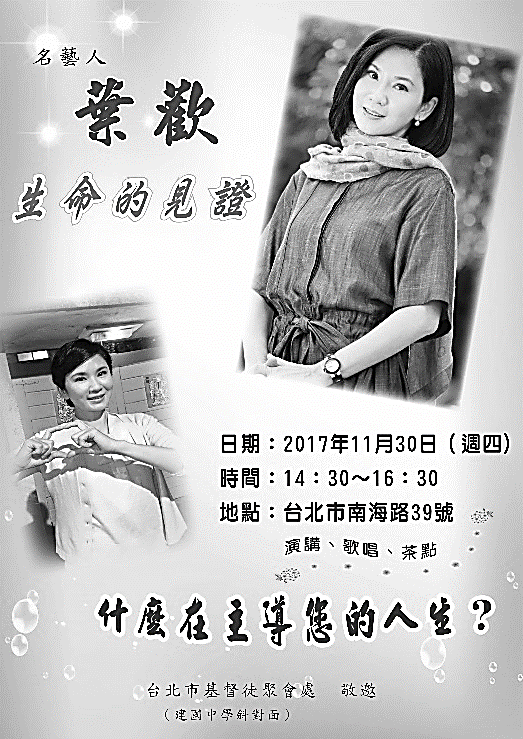 【教會106年九月˙奉獻收支明細】收入 經常奉獻收入(含利息收入)	956,116支出		特別奉獻支出：  	109,498（含耶和華以勒、獎學金、宣教事工）	經常奉獻支出：  	602,367（行政、團契活動、關懷等）106年九月餘絀      	244,251【教會106年十月˙奉獻收支明細】收入 經常奉獻收入(含利息收入)	369,821支出		特別奉獻支出：  	462,158（含耶和華以勒、獎學金、宣教、福音）	經常奉獻支出：  	294,783（行政、團契活動、關懷等）106年十月餘絀      	-387,120【教會106年一~十月˙奉獻收支明細】收入		經常奉獻收入 	4,915,168支出		特別奉獻支出：  	1,807,478（含耶和華以勒、獎學金、宣教、福音機構、喪葬處理）	經常奉獻支出：  	3,164,697（行政、團契活動、關懷等）106年一~十月餘絀	      -57,00711/26下午2:10【健康講座】講員︰許家蓁護理師※歡迎邀請朋友參加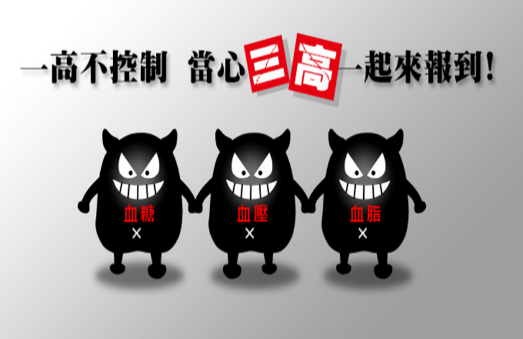 